Information for researchers wanting to lodge proposals for Australasian Pork Research Institute Ltd (APRIL)2018/19 investment roundApplications through Pork CRC Omnistar systemAs part of our transition from Pork CRC to APRIL (Australasian Pork Research Institute Limited) the first APRIL investment round will utilise Pork CRC’s Omnistar system:https://porkcrcomnistar.f1solutions.com.au/ Note: APRIL is using Pork CRC’s system and not APL’s PigNetThe 2018/19 Investment Round opens on December 11, 2017 and closes at 10:00pm on February 16, 2018.The ProcessMost researchers are familiar with the system as it is based on APL’s PigNet system and will be able to log in using their current user name and password – a password reset may be required if this is the first time you have used the Pork CRC Omnistar system. Others will need to register at https://porkcrcomnistar.f1solutions.com.au/. Once you have registered, an email will be sent to you to confirm your registration. Application StepsLog In to OmnistarDownload Budget Spreadsheet –Please see diagrams below for further instructions.Click on: 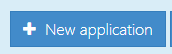 Complete each section of the application formUpload completed Budget and Milestone spreadsheet at the “Attachments” questionFinalise applicationYou can down load your application and attachments once you have clicked on finalise application (see diagrams below)You will receive an email notifying you that your application has been successfully lodged.The process is straightforward and all sections need to be completed before an application can be submitted.Essential AttachmentFor all APRIL applications, you will need to attach our budget and milestone spread sheet (appropriately and correctly filled in) using the “Attachment” feature included in the online application before submitting your application (see below for instructions on downloading the spreadsheet). Contact details If you have any problems, give us a call and we will see if we can assist.For Omnistar related questions: Mr Geoff Crook on 08 8313 7684 or at Geoff.crook@porkcrc.com.auFor Research Project related questions:Dr Roger Campbell on 0407 774 714 or at roger.campbell@porkcrc.com.auFor Commercialisation Project related questions:Dr Charles Rikard-Bell on 0439 513 723 or at Charles.rikard-bell@porkcrc.com.au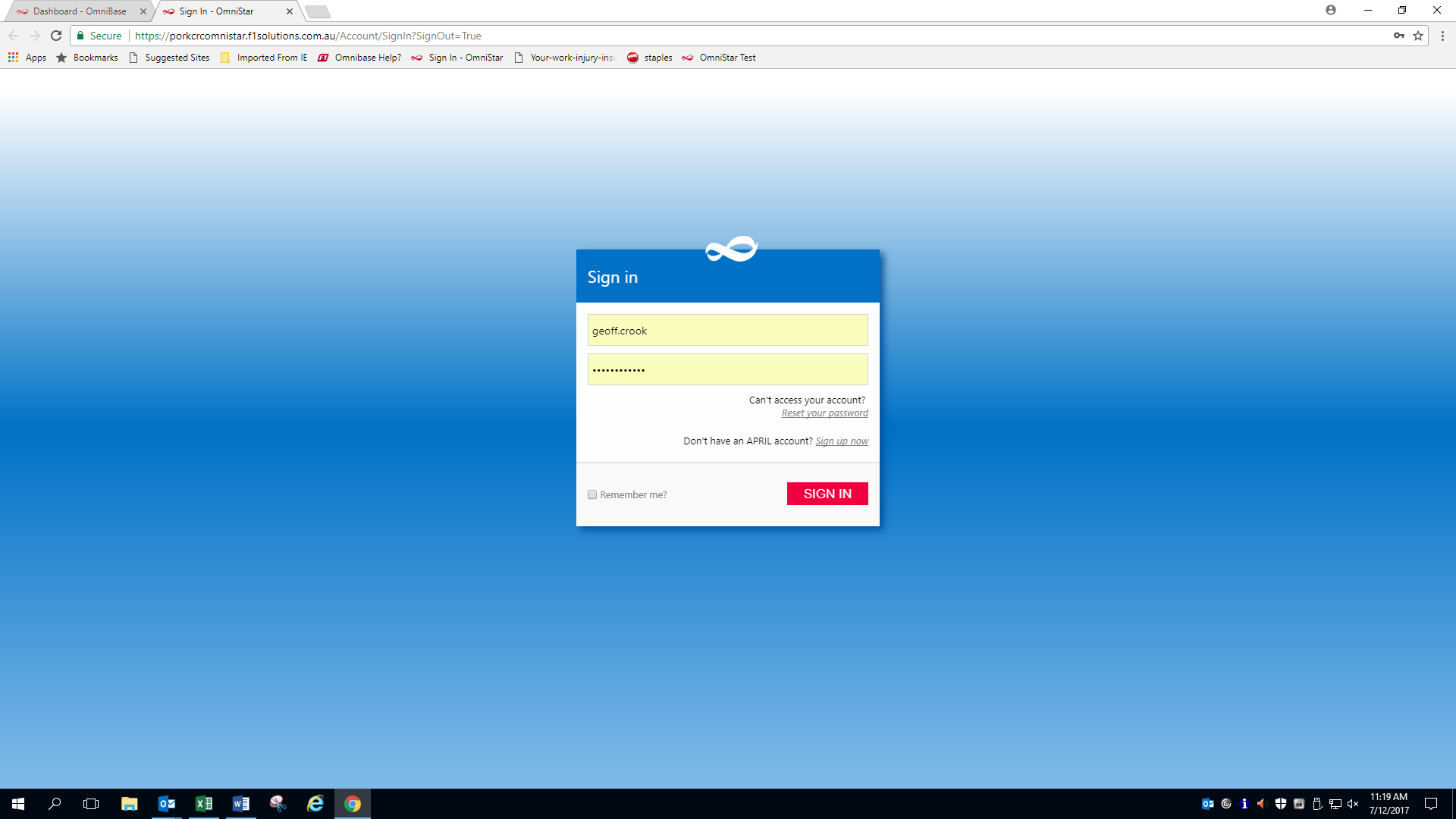 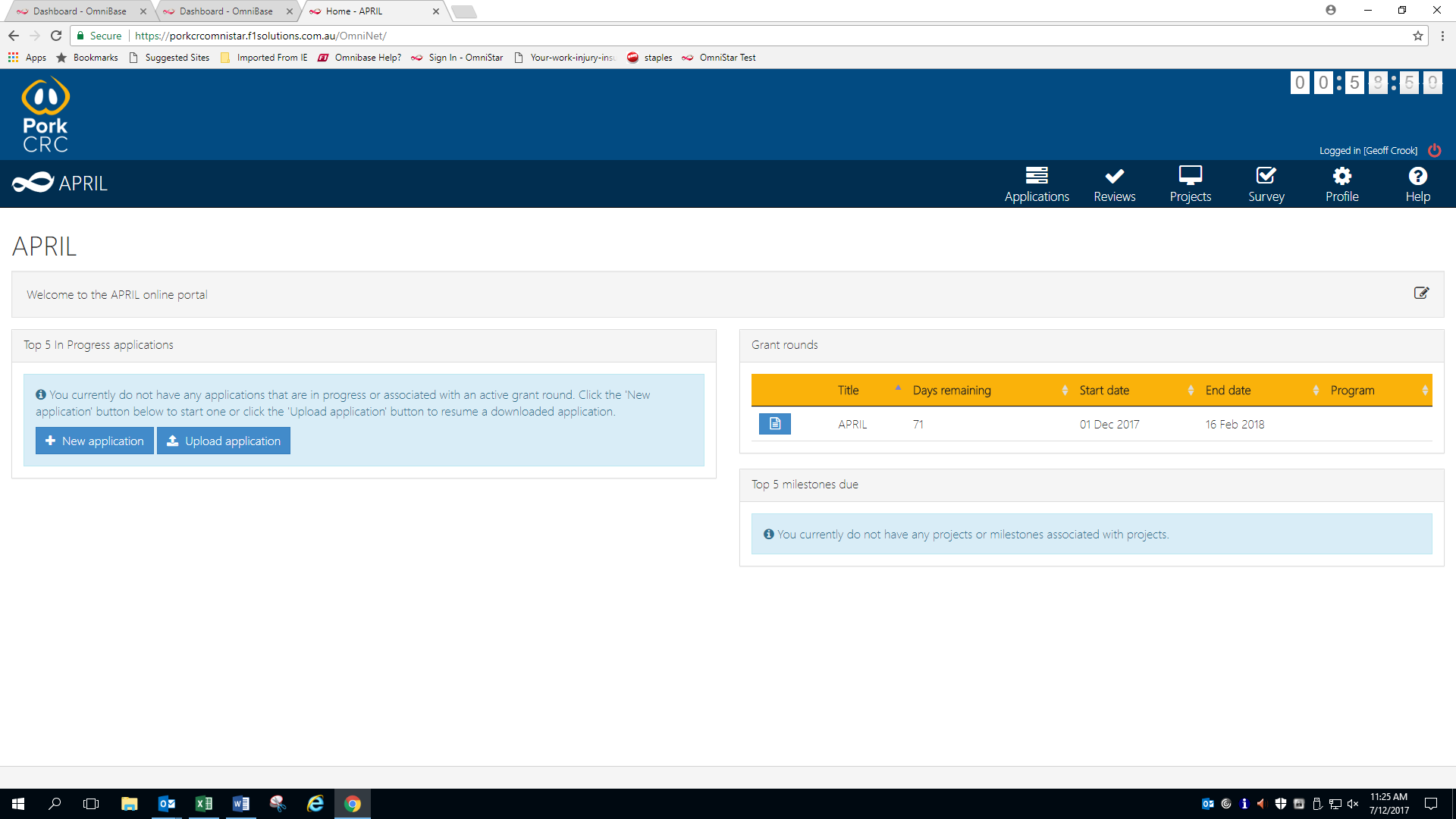 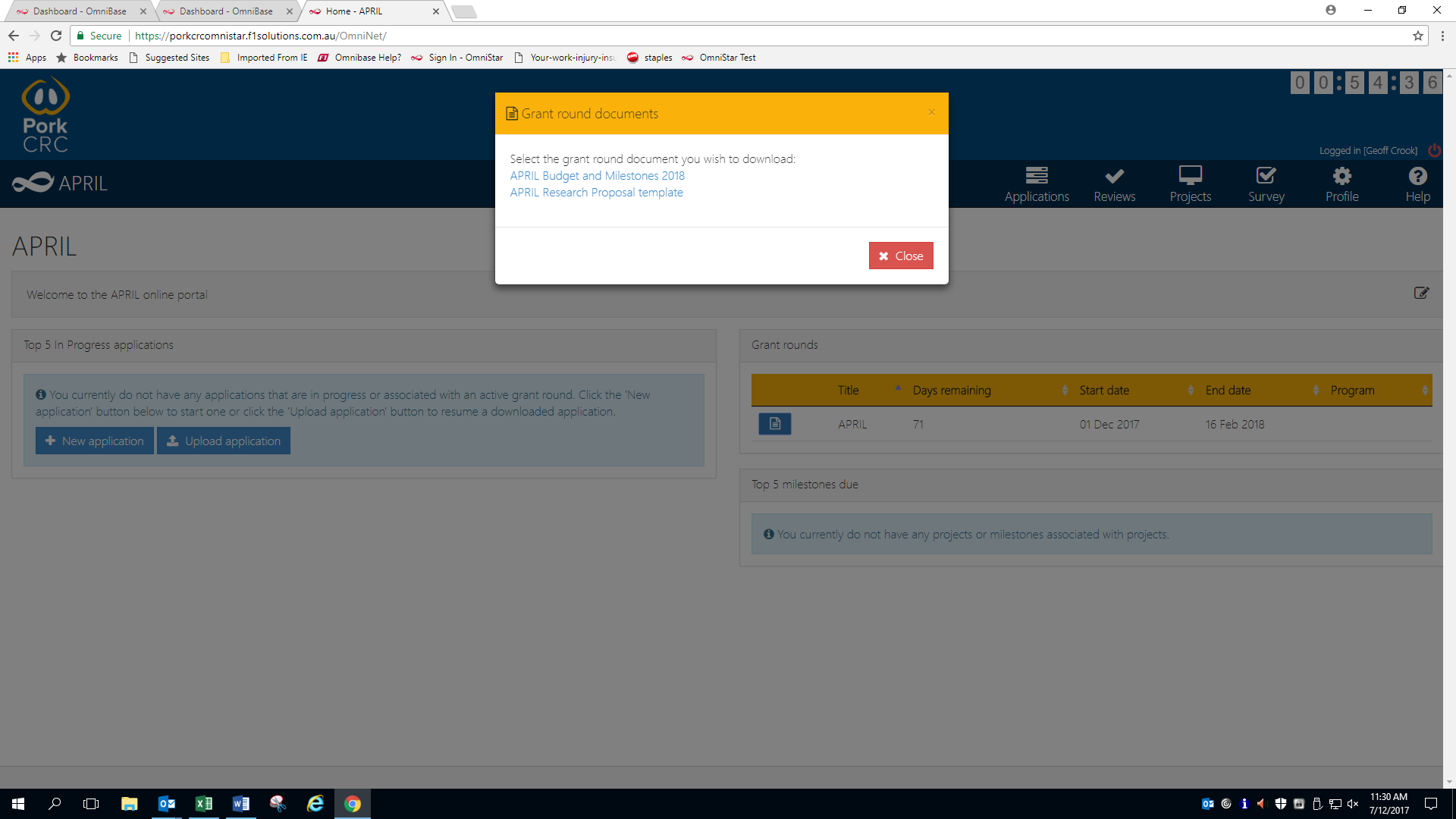 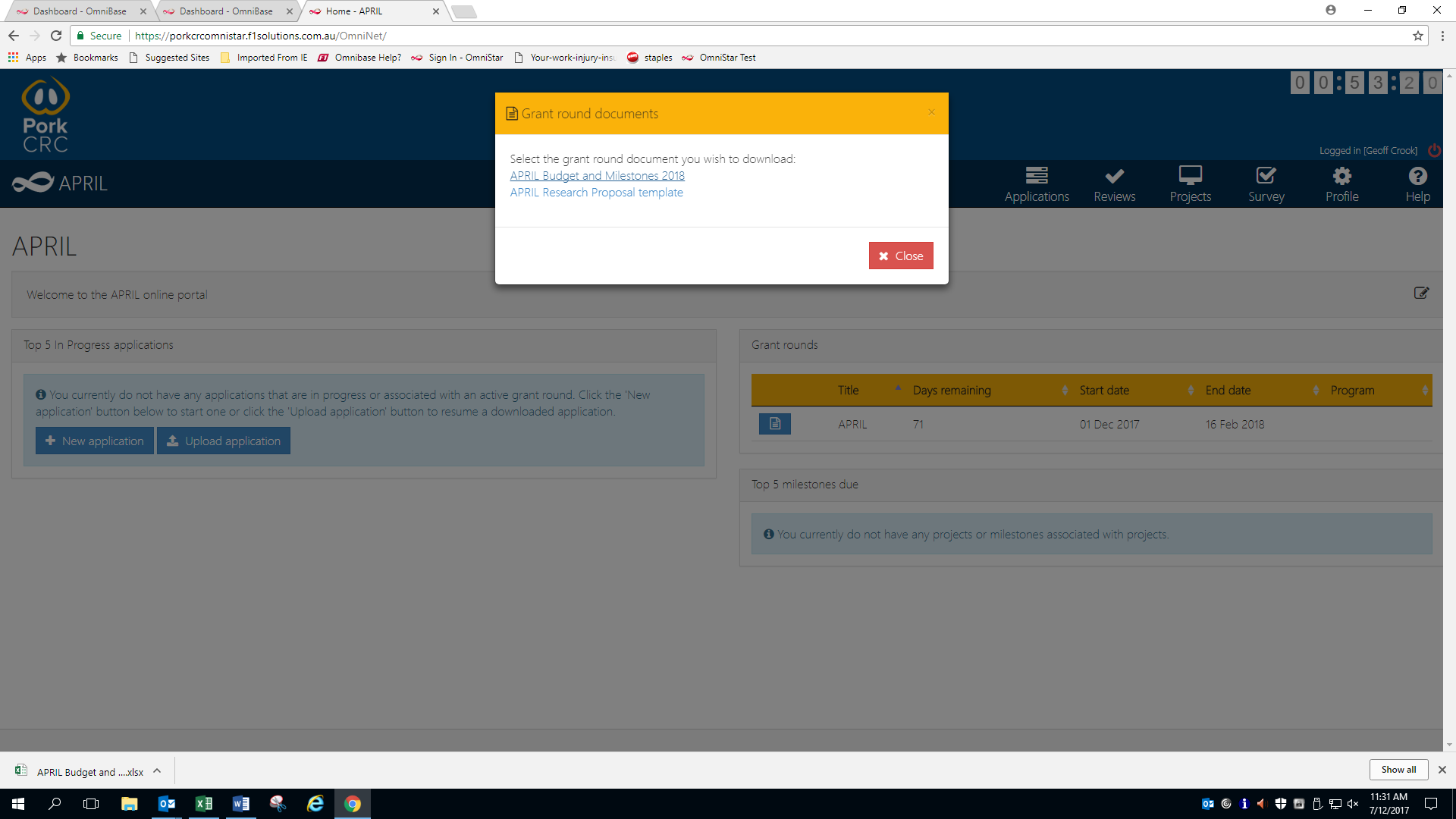 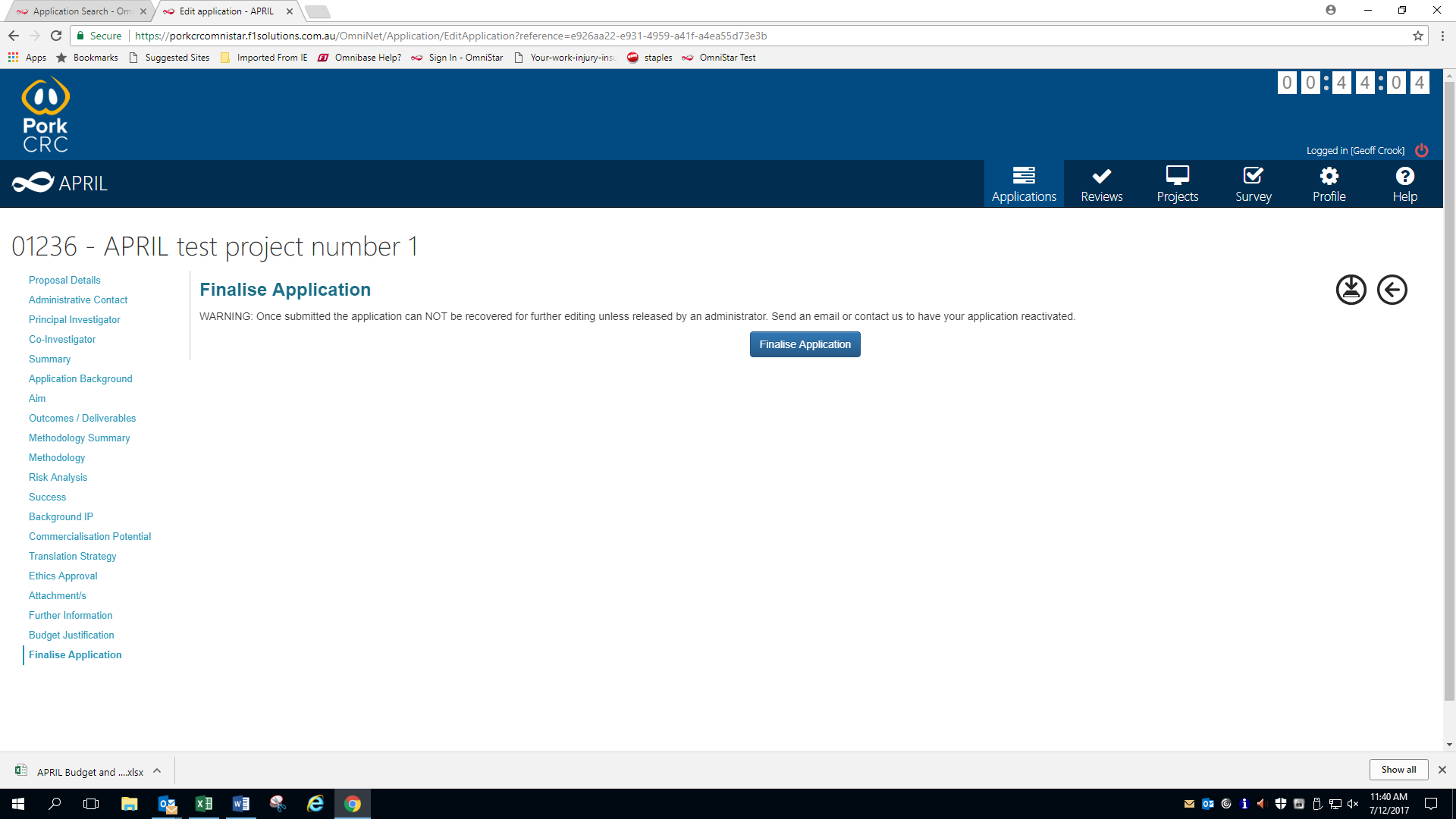 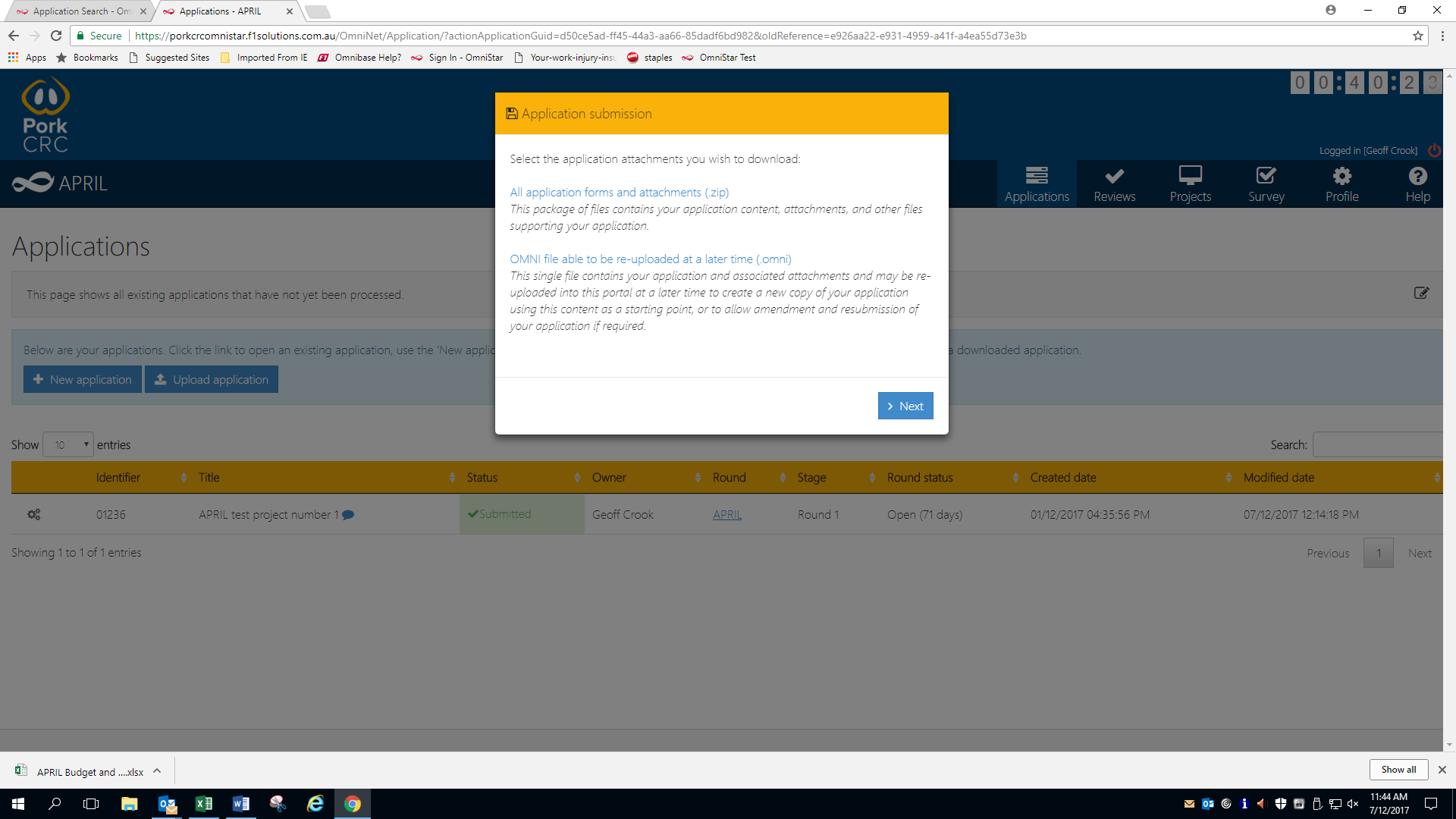 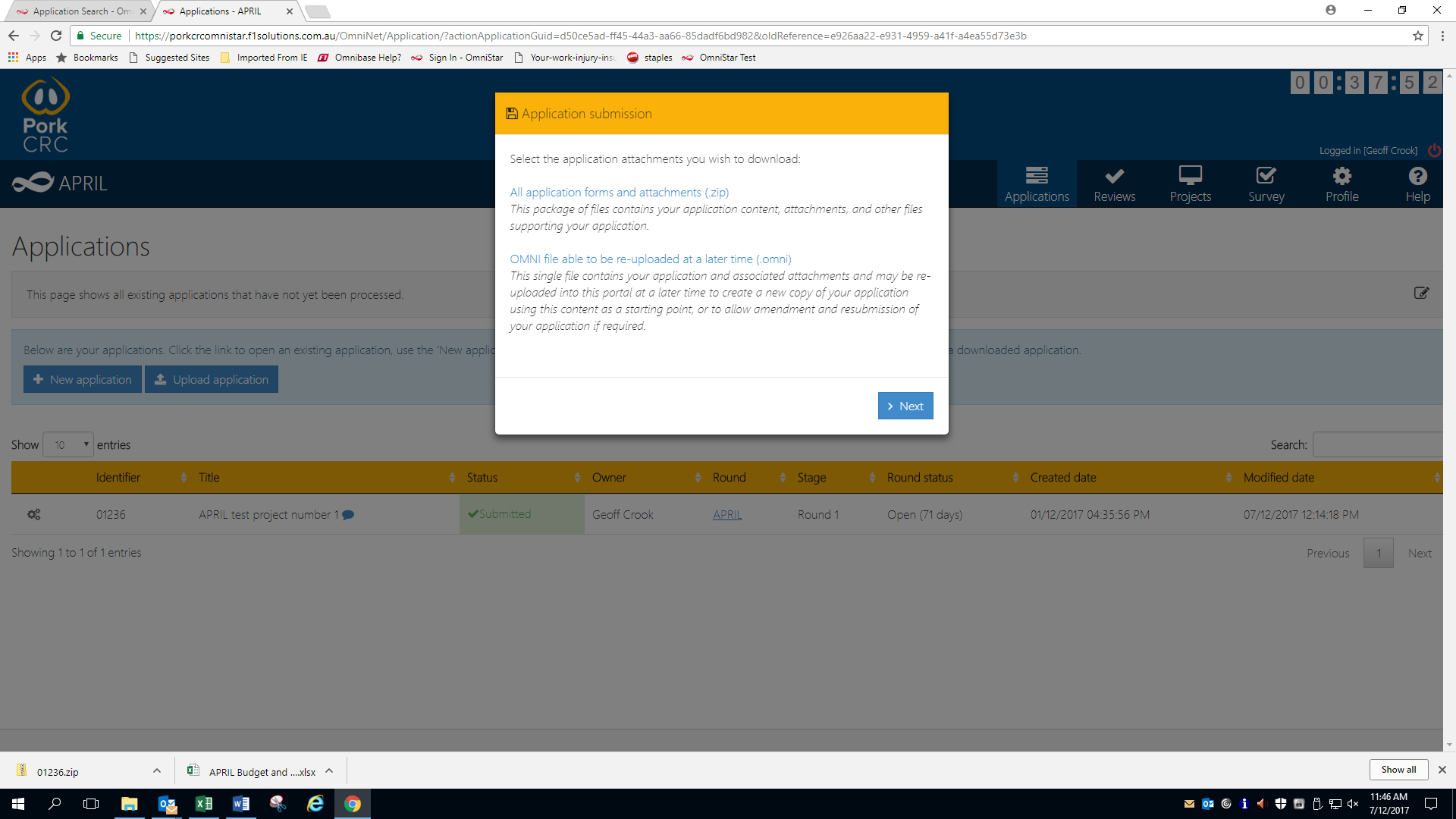 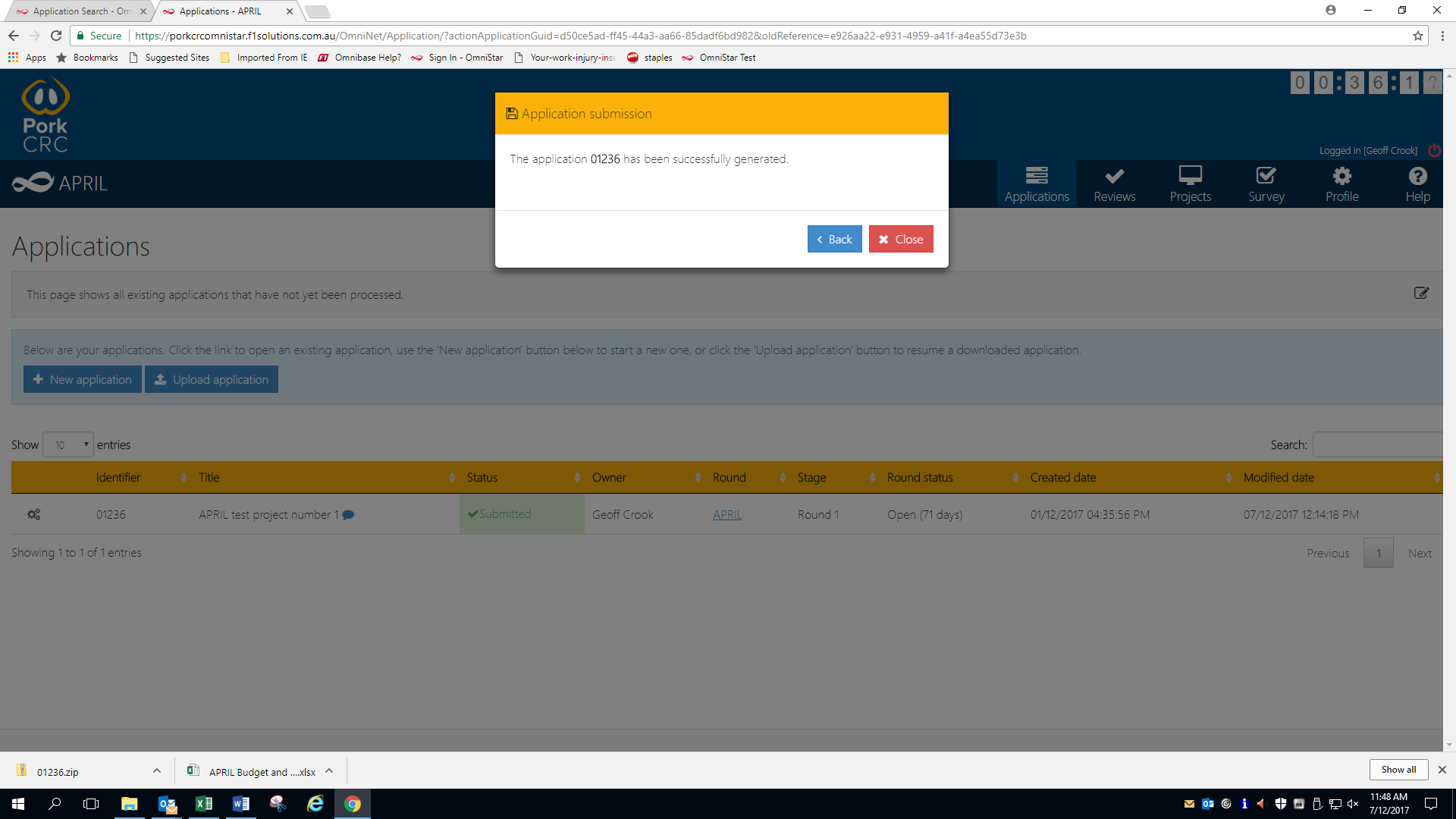 Once your application has been submitted successfully, you will receive an email as follows: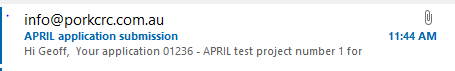 This will have a copy of the Word version of the application and budget spreadsheet attached